17.04.2020r.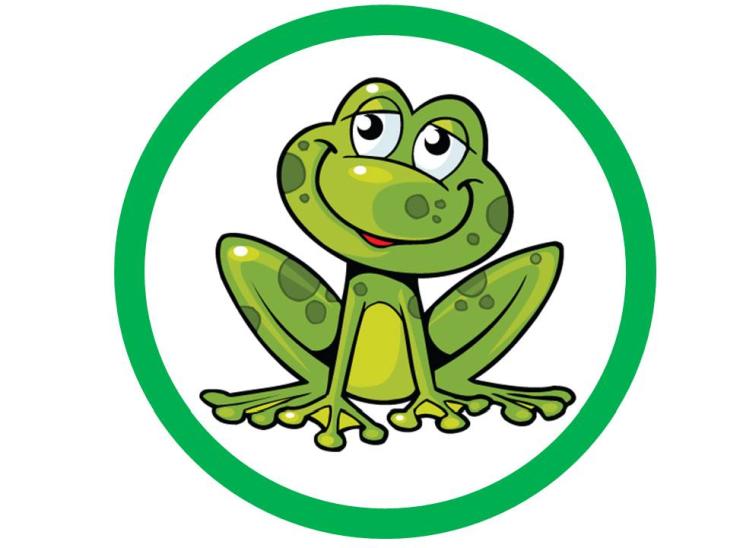 Temat dnia: Nabiał - produkt zdrowyRozwiąż zagadki:To jest biały napój,
smaczny, bardzo zdrowy.
Dostajemy go w prezencie
od łaciatej krowy.                                           - MLEKO – Czy kwaśne, czy słodkie
to zawsze jest białe,
pijcie je co dzień
bo jest doskonałe.- MLEKO -Posłuchaj wiersza i odpowiedz na pytania.„Tylko nic nie mówcie krowie” H. Szayerowa
Nabiał - produktsmaczny, zdrowy.
Dostajemy go od krowy.
Tylko nic nie mówcie krowie!
Jak się krowa o tym dowie,
to się jej przewróci w głowie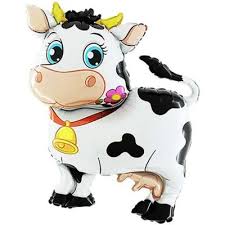 i gotowa narozrabiać…
i przestanie nabiał dawać,
czyli masło, mleko, sery i śmietanę – na desery!
No i jajka.  Co ja baję!
Przecież jajka kura daje.
Tylko nic nie mówcie kurze!
Niech je znosi jak najdłużej!
Bo jak o tym się rozgłosi…
to przestanie jajka znosić!Pytania do wiersza: - Co to jest nabiał?- Od jakich zwierząt pochodzi mleko?- Czy mleko jest zdrowe?- Wymień trzy ulubione produkty, które zaliczamy do nabiał.Zapraszam na film pt. „Jak produkowane jest mleko”https://www.youtube.com/watch?v=y_gXAlEJCikPijcie mleko – zdrowe, białe
w smaku bardzo doskonałe,
czy od kozy, czy od krowy
zawsze jest to produkt zdrowy.Policz: szklanki mleka, kawałki białego sera, jogurty. Pamiętasz wynik?.  Tyle razy podskocz na jednej nodze, zrób przysiady, klaśnij w dłonie. Wyśpiewaj głoski w wyrazach: mleko, ser, jogurt.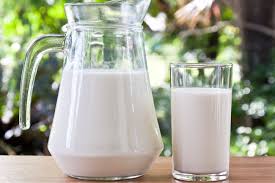 Pamiętaj – pij mleko!
    A zajdziesz bardzo daleko!
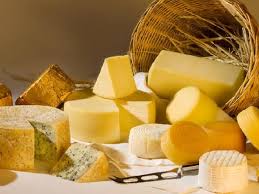 Jedz sery i twarogi!
    A będziesz miał silne ręce i nogi!
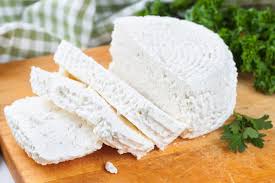 Jedz jogurty owocowe!
    Są w nich kultury bakterii zdrowe!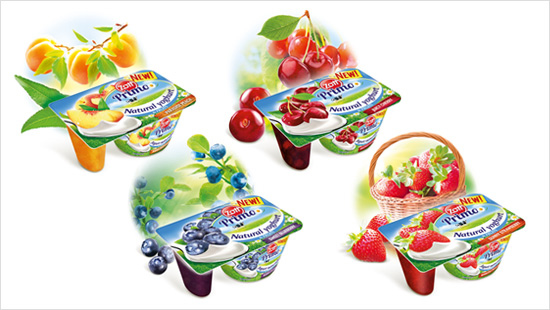  BAJECZKI Z DOMOWEJ PÓŁECZKI – posłuchaj opowiadania, pokoloruj kogucika.Utrwal piosenkę „Stary Donald farmę miał”https://www.youtube.com/watch?v=KITSIpt5GzAWykonaj kartę pracy.Zachęcam do różnorodnych zabaw, jeśli masz w domu opakowani po produktach spożywczych, baw się w „Sklep spożywczy”,  korzystaj z gier planszowych i układanek. Pamiętaj, porządkujemy miejsce zabawy po jej zakończeniu.Myj rączki, Kogutek Złotobutek będzie Twoim przyjacielem.                                                  Pozdrawiam serdecznie.                                                            Ewa KuśKUKURYKU NA RĘCZNIKU 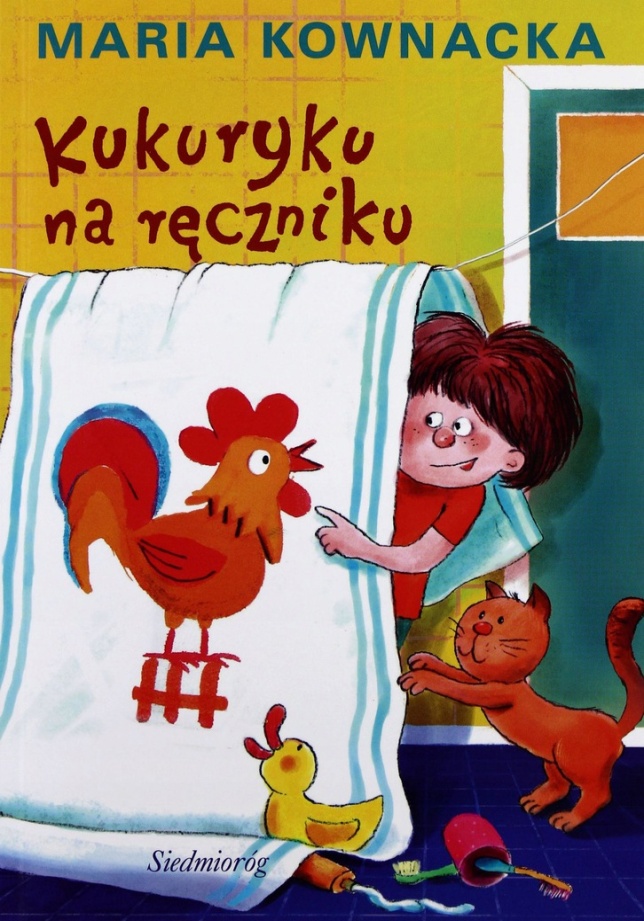 Mama woła przed  każdym jedzeniem: — Zosiu! Tadziku!  Umyjcie ręce! l  co  dzień  mama  musi  to  powtarzać,  a  te  ręce  zawsze zapomną  się  umyć  i  potem trzeba wstawać od stołu i biec do łazienki. Czasami  są goście, wstyd przypominać. Mamie bardzo się to znudziło, więc wreszcie wymyśliła sobie pomocnika. A ten pomocnik nie byle jaki! Posłuchajcie: Wzięła  mama  długi  kawał  szarego  płótna,  wzięła  dużo bawełnianych  nitek: czerwonych,  zielonych,  szafirowych,  pomarańczowych, żółtych...  szyła...  szyła... igiełką migała, do siebie się uśmiechała.Najpierw  wyskoczył  z  szarego  płótna  żółty  dziobek, potem  czerwony  grzebień, potem  piórka:  czerwone,  zielone,  szafirowe,  pomarańczowe.  Oj!  We  wszystkich kolorach! A na końcu... na końcu... złote butki, jak to mają kogutki! l  Kogutek Złotobutek  był gotów!  A potem mama powiedziała do  Kogutka Złotobutka: Mój  Kogutku Złotobutku,wieszam cię tu  na wieszaczku,piejże głośno:  Kukuryku!Kukurykaj z całej siły,żeby dzieci ręce myły!Dzieci wracają do domu, zaglądają do łazienki, a kogutek tam woła: Kukuryku!  Kukuryku!  Myj się, Zosiu  i Tadziku! l od tej pory mama już nie potrzebuje mówić nic o myciu rąk przed jedzeniem, bo kogutek o tym przypomina.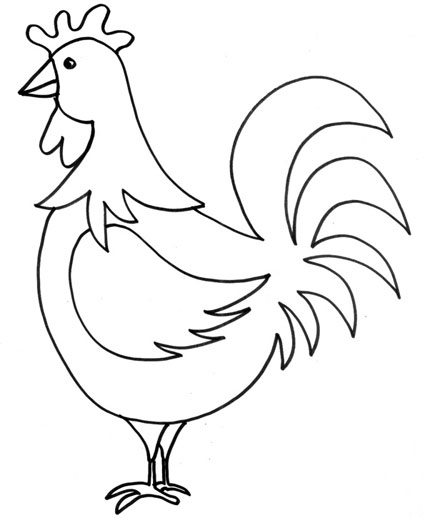 KARTA 1. 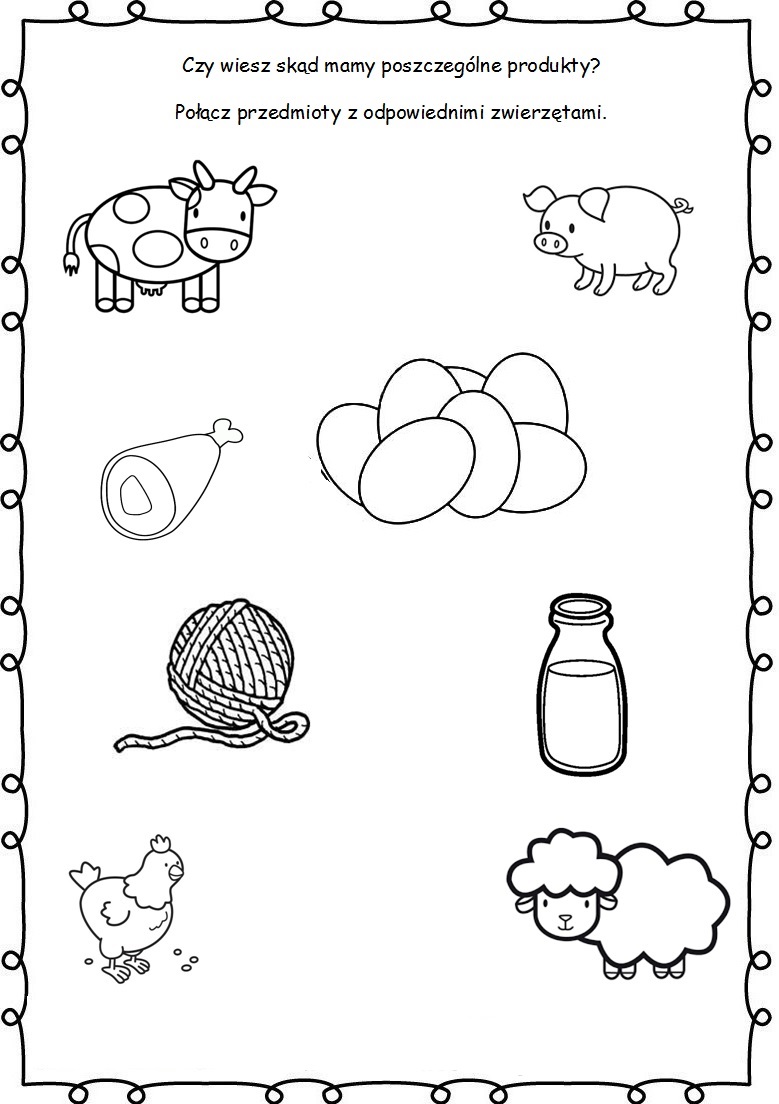 